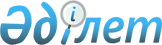 "Қазақстан халқы Ассамблеясының ережесі туралы" Қазақстан Республикасы Президентінің 2011 жылғы 7 қыркүйектегі № 149 Жарлығына өзгерістер енгізу туралыҚазақстан Республикасы Президентінің 2012 жылғы 21 желтоқсандағы № 450 ЖарлығыҚазақстан Республикасының    

Президенті мен Үкіметі актілерінің

жинағында жариялануға тиіс    

      «Қазақстан Республикасының Президенті туралы» Қазақстан Республикасының 1995 жылғы 26 желтоқсандағы Конституциялық заңының 33-бабы 2-тармағының 3) тармақшасына сәйкес ҚАУЛЫ ЕТЕМІН:



      1. «Қазақстан халқы Ассамблеясының ережесі туралы» Қазақстан Республикасы Президентінің 2011 жылғы 7 қыркүйектегі № 149 Жарлығына (Қазақстан Республикасының ПҮАЖ-ы, 2011 ж., № 53, 744-құжат) мынадай өзгерістер енгізілсін:



      жоғарыда аталған Жарлықпен бекітілген Қазақстан халқы Ассамблеясы туралы ережеде:



      25 және 26-тармақтар мынадай редакцияда жазылсын:

      «25. Қоғамды ұйыстыру, бірлікті қамтамасыз ету және ұлттық-мемлекеттік азаматтық бірегейлікті қалыптастыру, толеранттылық пен қоғамдық келісімнің қазақстандық үлгісін одан әрі жетілдіру мақсатында, сондай-ақ қызметінің тиімділігін арттыру үшін Қазақстан халқы Ассамблеясы Қазақстан Республикасының этносаралық және конфессияаралық қатынастар саласындағы мемлекеттік ұлттық саясатын әзірлеуге және іске асыруға қатысады.

      Хатшылық Ғылыми-сарапшылық кеңесті тарта отырып, этносаралық және конфессияаралық қатынастар саласындағы бағдарламалық құжаттардың жобасын әзірлейді немесе әзірлеуге қатысады, оларды Кеңесте талқылауға енгізеді, Сессияда қарауды ұйымдастырады, Қазақстан Республикасы Президентінің бекітуіне жолдайды.



      26. «Қазақстан халқы Ассамблеясы туралы» Қазақстан Республикасының Заңын іске асыру мақсатында, сондай-ақ орта мерзімді кезеңге арналған тұжырымдамалық ұсынымдар негізінде Ассамблея «Қазақстан халқы Ассамблеясының даму стратегиясы» тұжырымдамасын (бұдан әрі - Тұжырымдама) әзірлейді.



      Әзірленген Тұжырымдама Ассамблея Төрағасының қарауына енгізіледі және ол мақұлданған жағдайда Қазақстан Республикасының Президенті бекітеді.



      Тұжырымдама стратегиялық және бағдарламалық құжаттар, мемлекеттік органдардың стратегиялық жоспарлары және заңдар арқылы іске асырылады.»;



      27-29 тармақтар алып тасталсын.



      2. Осы Жарлық қол қойылған күнінен бастап қолданысқа енгізіледі.      Қазақстан Республикасының

      Президенті                                         Н.Назарбаев
					© 2012. Қазақстан Республикасы Әділет министрлігінің «Қазақстан Республикасының Заңнама және құқықтық ақпарат институты» ШЖҚ РМК
				